12 февраля 2018 годаПрокуратура разъяснеетФедеральным законом № 384-ФЗ от 05.12.2017 внесены изменения в статьи 7 и 29 Федерального закона «Об организации предоставления государственных и муниципальных услуг».С 1 января 2018 года получить государственные услуги можно в любом подразделении соответствующего органа власти или МФЦ в пределах России, независимо от его места жительства или пребывания заявителя.Заместитель прокурора  Сургутского района                                    А.А. ТрофимовК.А. Широкова, тел. 21-99-79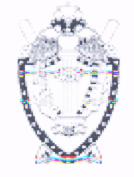 ПРОКУРАТУРА СУРГУТСКОГО РАЙОНАХанты-Мансийского автономного округа - Югры